Филиал муниципального автономного общеобразовательного учреждения«Прииртышская средняя общеобразовательная школа» - «Абалакская средняя общеобразовательная школа»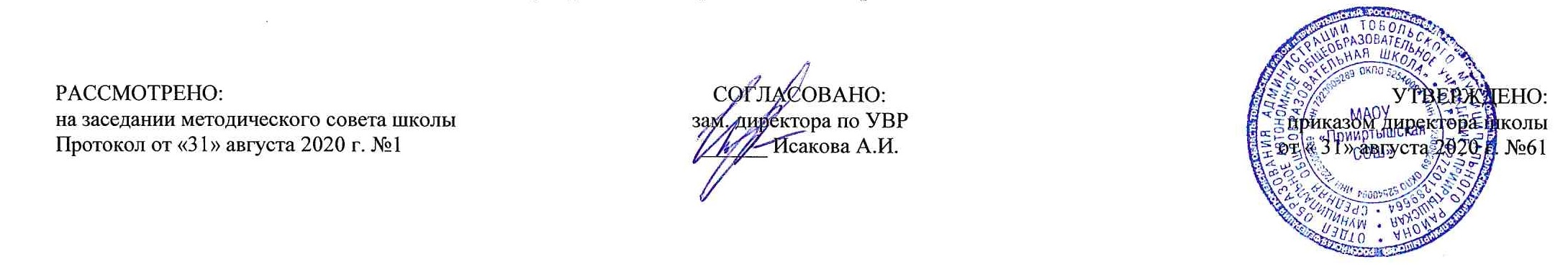 РАБОЧАЯ ПРОГРАММА по географиидля 10 классана 2020-2021 учебный годс. Абалак 2020 годПланируемые результаты освоения курса «Географии»                "География" (базовый уровень) - требования к предметным результатам освоения базового курса географии должны отражать:1) владение представлениями о современной географической науке, ее участии в решении важнейших проблем человечества;2) владение географическим мышлением для определения географических аспектов природных, социально-экономических и экологических процессов и проблем;3) сформированность системы комплексных социально ориентированных географических знаний о закономерностях развития природы, размещения населения и хозяйства, о динамике и территориальных особенностях процессов, протекающих в географическом пространстве;4) владение умениями проведения наблюдений за отдельными географическими объектами, процессами и явлениями, их изменениями в результате природных и антропогенных воздействий;5) владение умениями использовать карты разного содержания для выявления закономерностей и тенденций, получения нового географического знания о природных социально-экономических и экологических процессах и явлениях;6) владение умениями географического анализа и интерпретации разнообразной информации;7) владение умениями применять географические знания для объяснения и оценки разнообразных явлений и процессов, самостоятельного оценивания уровня безопасности окружающей среды, адаптации к изменению ее условий;8) сформированность представлений и знаний об основных проблемах взаимодействия природы и общества, о природных и социально-экономических аспектах экологических проблем.Ученик научится:понимать значение географии как науки и объяснять ее роль в решении проблем человечества;определять количественные и качественные характеристики географических объектов, процессов, явлений с помощью измерений, наблюдений, исследований;составлять таблицы, картосхемы, диаграммы, простейшие карты, модели, отражающие географические закономерности различных явлений и процессов, их территориальные взаимодействия;сопоставлять и анализировать географические карты различной тематики для выявления закономерностей социально-экономических, природных и геоэкологических процессов и явлений;сравнивать географические объекты между собой по заданным критериям;выявлять закономерности и тенденции развития социально-экономических и экологических процессов и явлений на основе картографических и статистических источников информации;раскрывать причинно-следственные связи природно-хозяйственных явлений и процессов;выделять и объяснять существенные признаки географических объектов и явлений;выявлять и объяснять географические аспекты различных текущих событий и ситуаций;описывать изменения геосистем в результате природных и антропогенных воздействий;решать задачи по определению состояния окружающей среды, ее пригодности для жизни человека;оценивать демографическую ситуацию, процессы урбанизации, миграции в странах и регионах мира;объяснять состав, структуру и закономерности размещения населения мира, регионов, стран и их частей;характеризовать географию рынка труда;рассчитывать численность населения с учетом естественного движения и миграции населения стран, регионов мира;анализировать факторы и объяснять закономерности размещения отраслей хозяйства отдельных стран и регионов мира;приводить примеры, объясняющие географическое разделение труда;оценивать ресурсообеспеченность стран и регионов при помощи различных источников информации в современных условиях функционирования экономики;Ученик получит возможность научиться:характеризовать процессы, происходящие в географической среде; сравнивать процессы между собой, делать выводы на основе сравнения;переводить один вид информации в другой посредством анализа статистических данных, чтения географических карт, работы с графиками и диаграммами;составлять географические описания населения, хозяйства и экологической обстановки отдельных стран и регионов мира;делать прогнозы развития географических систем и комплексов в результате изменения их компонентов;выделять наиболее важные экологические, социально-экономические проблемы;давать научное объяснение процессам, явлениям, закономерностям, протекающим в географической оболочке;понимать и характеризовать причины возникновения процессов и явлений, влияющих на безопасность окружающей среды;оценивать характер взаимодействия деятельности человека и компонентов природы в разных географических условиях с точки зрения концепции устойчивого развития;раскрывать сущность интеграционных процессов в мировом сообществе;прогнозировать и оценивать изменения политической карты мира под влиянием международных отношений;оценивать социально-экономические последствия изменения современной политической карты мира;оценивать геополитические риски, вызванные социально-экономическими и геоэкологическими процессами, происходящими в мире;оценивать изменение отраслевой структуры отдельных стран и регионов мира;анализировать региональную политику отдельных стран и регионов;анализировать основные направления международных исследований малоизученных территорий;Содержание учебного предмета «География»Раздел 1. Современные методы географических исследований.  Источники географической информации. География как наука. Традиционные и новые методы географических исследований. Виды географической информации, ее роль и использование в жизни людей. Геоинформационные системы. Раздел 2. Политическая карта мира.Многообразие стран мира и их типы. Современная политическая карта мира.Практическая работа№1 «Типы стран современного мира»Анализ политической карты мира с целью определения разных типов стран и регионов мира.Практическая работа №2. «Характеристика ПГП страны» Раздел 3. Природа и человек в современном мире Взаимодействие человечества и природы, изменение окружающей среды в прошлом и настоящем. Основные виды природных ресурсов, их размещение, крупнейшие месторождения и территориальные сочетания. Рациональное и нерациональное природопользование.Практическая работа №3 «Оценка обеспеченности разных регионов и стран основными видами природных ресурсов»Раздел 4. Население мира Постоянный рост населения Земли, его причины и последствия. ТИПЫ ВОСПРОИЗВОДСТВА НАСЕЛЕНИЯ. Состав и структура населения. География религий мира. ОСНОВНЫЕ ОЧАГИ ЭТНИЧЕСКИХ И КОНФЕССИОНАЛЬНЫХ КОНФЛИКТОВ. Основные направления и типы миграций в мире. Географические особенности размещения населения. Формы расселения, городское и сельское население мира. Урбанизация как всемирный процесс. Практическая работа №4 «Объяснение процессов воспроизводства населения в двух регионах мира»Практическая работа №5. «Сравнение половозрастных пирамид стран, различающихся типами воспроизводства населения.»Практическая работа № 6. «Составление сравнительной оценки трудовых ресурсов стран и регионов мира»Раздел 5. География мирового хозяйстваМировое хозяйство, основные этапы его развития. Отраслевая и территориальная структура хозяйства мира. География основных отраслей производственной и непроизводственной сфер, регионов различной специализации. Мировая торговля и туризм. Основные международные магистрали и транспортные узлы. Международная специализация крупнейших стран и регионов мира, интеграционные отраслевые и региональные союзы. Ведущие страны - экспортеры основных видов продукции. ГЕОГРАФИЯ МИРОВЫХ ВАЛЮТНО-ФИНАНСОВЫХ ОТНОШЕНИЙ. Практическая работа №7. «Составление картосхем размещения основных районов энергетической, машиностроительной, химической отраслей промышленности»Практическая работа №8 «Обозначение на контурной карте районов распространения важнейших сельскохозяйственных культур.»Промежуточная аттестация. Контрольная работа.Тематическое планированиеКалендарно-тематическое планированиеПланирование составлено в соответствии с требованиями ФГОС ОООСоставитель программы: Прянишникова Ольга Алексеевна.,учитель географии высшей квалификационной категории№ п/пРаздел, темаКоличество часов№ п/пРаздел, темаКоличество часовВведение 11Введение. Современные методы географических исследований.1Часть 1. Общая характеристика мира33Современная политическая карта мира42Многообразие стран современного мира.  Типология стран мира. Практическая работа №1. «Типы стран современного мира»13Международные отношения и политическая карта мира.14Государственный строй стран мира.15Политическая география и геополитика. Практическая работа №2. «Характеристика ПГП страны»1Природа и человек в современном мире66Взаимодействие природы и общества. Ресурсообеспеченность. Практическая работа №3 «Оценка ресурсообеспеченности стран мира»17Минеральные и земельные ресурсы.18Водные ресурсы суши, биологические ресурсы.19Ресурсы Мирового океана, климатические и космические ресурсы, рекреационные ресурсы.Обобщение и повторение по темам «Многообразие стран мира», «Природа и человек в современном мире»110Загрязнение окружающей среды.111Географическое ресурсоведение и геоэкология.1География населения мира712Численность и воспроизводство населения.113Типы воспроизводства. Демографическая политика. Практическая работа №4 «Объяснение процессов воспроизводства населения в двух регионах мира»114Половой и возрастной состав населения. Практическая работа №5. «Сравнение половозрастных пирамид стран, различающихся типами воспроизводства населения.»115Этнический и религиозный состав населения. 116Работа над ошибками. Размещение и миграции населения. Практическая работа № 6. «Составление сравнительной оценки трудовых ресурсов стран и регионов мира»117Городское население. Урбанизация как стихийный процесс.118Сельское население. Население и окружающая среда. Обобщение знаний  по теме «Население мира»1НТР и мировое хозяйство619НТР: характерные черты и составные части – наука, техника и технология.120Производство и управление.121Современное мировое хозяйство.122Отраслевая структура мирового хозяйства.123Территориальная структура мирового хозяйства.124Факторы размещения производительных сил. Обобщение по темам «НТР и факторы размещения производительных сил»1География отраслей мирового хозяйства1025География промышленности. Топливно-энергетическая промышленность.126Электроэнергетика. Горнодобывающая промышленность.127Металлургия, машиностроение, химическая промышленность.128Лесная и деревообрабатывающая промышленность. Практическая работа №7. «Составление картосхем размещения основных районов энергетической, машиностроительной, химической отраслей промышленности»129Особенности с/х и рыболовства.«Зеленая революция»130География растениеводства.131География животноводства. Сельское хозяйство и окружающая среда. Практическая работа №8 «Обозначение на контурной карте районов распространения важнейших сельскохозяйственных культур.»132Промежуточная аттестация. Контрольная работа. Повторение пройденного.133Работа над ошибками. География транспорта. Сухопутный транспорт. Водный и воздушный транспорт.134Всемирные экономические отношения.11 четверть2 четверть3 четверть4 четвертьИТОГО:34№ урокаДата проведенияДата проведенияТема урокаТип урока, форма проведенияСодержание из СтандартаТребования к уровню подготовкиобучающихсяТребования к уровню подготовкиобучающихся№ урокапланфактТема урокаТип урока, форма проведенияСодержание из СтандартаЗнатьУметь12.09Введение. Современные методы географических исследований.Урок ознакомления с новым материаломПоложение географии в системе наук. Методы географических исследований. Географическая карта – особый источник информации. Основные виды природных ресурсов: размещение и использование.Методы географических исследований.Определять и сравнивать по разным источникам информации географические тенденции, развитие природных, социально – экономических и геоэкологических объектов, процессов, явлений.Часть 1. Общая характеристика мираСовременная политическая карта мира (4 часа)Часть 1. Общая характеристика мираСовременная политическая карта мира (4 часа)Часть 1. Общая характеристика мираСовременная политическая карта мира (4 часа)Часть 1. Общая характеристика мираСовременная политическая карта мира (4 часа)Часть 1. Общая характеристика мираСовременная политическая карта мира (4 часа)Часть 1. Общая характеристика мираСовременная политическая карта мира (4 часа)Часть 1. Общая характеристика мираСовременная политическая карта мира (4 часа)Часть 1. Общая характеристика мираСовременная политическая карта мира (4 часа)2/19.09Многообразие стран современного мира.  Типология стран мира. Практическая работа №1. Типы стран современного мираКомбинированный урок.ПрактикумПонятие «политическая карта мира». Периоды формирования политической карты мира. Современная политическая карта мира. Количественные и качественные сдвиги на карте мира. Многообразие стран на политической карте мира.Государство – главный объект политической карты. Территория и границы государства. Форма правления. Государственный строй. Типы государств. Политическая география и геополитика. Политическая организация мира. ООН – массовая и авторитетная международная организация. Россия в зеркале геополитики.Этапы формирования политической карты мира, формы правления, государственный строй, типологию стран на политической карте мира.Составлять развернутый план доклада, сообщения, строить диаграммы, таблицы, графики на основе статистических данных и делать на их основе выводы; составлять презентации; участвовать в обсуждении проблемных вопросов.3/216.09Международные отношения и политическая карта мира.Входной контроль.Комбинированный урок. ТестированиеПонятие «политическая карта мира». Периоды формирования политической карты мира. Современная политическая карта мира. Количественные и качественные сдвиги на карте мира. Многообразие стран на политической карте мира.Государство – главный объект политической карты. Территория и границы государства. Форма правления. Государственный строй. Типы государств. Политическая география и геополитика. Политическая организация мира. ООН – массовая и авторитетная международная организация. Россия в зеркале геополитики.Этапы формирования политической карты мира, формы правления, государственный строй, типологию стран на политической карте мира.Составлять развернутый план доклада, сообщения, строить диаграммы, таблицы, графики на основе статистических данных и делать на их основе выводы; составлять презентации; участвовать в обсуждении проблемных вопросов.4/323.09Государственный строй стран мира.Комбинированный урокПонятие «политическая карта мира». Периоды формирования политической карты мира. Современная политическая карта мира. Количественные и качественные сдвиги на карте мира. Многообразие стран на политической карте мира.Государство – главный объект политической карты. Территория и границы государства. Форма правления. Государственный строй. Типы государств. Политическая география и геополитика. Политическая организация мира. ООН – массовая и авторитетная международная организация. Россия в зеркале геополитики.Этапы формирования политической карты мира, формы правления, государственный строй, типологию стран на политической карте мира.Составлять развернутый план доклада, сообщения, строить диаграммы, таблицы, графики на основе статистических данных и делать на их основе выводы; составлять презентации; участвовать в обсуждении проблемных вопросов.5/430.09Политическая география и геополитика. . Практическая работа №2. «Характеристика ПГП страны»Комбинированный урок.ПрактикумПонятие «политическая карта мира». Периоды формирования политической карты мира. Современная политическая карта мира. Количественные и качественные сдвиги на карте мира. Многообразие стран на политической карте мира.Государство – главный объект политической карты. Территория и границы государства. Форма правления. Государственный строй. Типы государств. Политическая география и геополитика. Политическая организация мира. ООН – массовая и авторитетная международная организация. Россия в зеркале геополитики.Этапы формирования политической карты мира, формы правления, государственный строй, типологию стран на политической карте мира.Составлять развернутый план доклада, сообщения, строить диаграммы, таблицы, графики на основе статистических данных и делать на их основе выводы; составлять презентации; участвовать в обсуждении проблемных вопросов.Природа и человек в современном мире (6 часов)Природа и человек в современном мире (6 часов)Природа и человек в современном мире (6 часов)Природа и человек в современном мире (6 часов)Природа и человек в современном мире (6 часов)Природа и человек в современном мире (6 часов)Природа и человек в современном мире (6 часов)Природа и человек в современном мире (6 часов)6/17.10Взаимодействие природы и общества. Ресурсообеспеченность. Практическая работа №3 «Оценка ресурсообеспеченности стран мира»Комбинированный урок.ПрактикумГеографическое ресурсоведение и геоэкология. Взаимодействие общества и природы. Понятие о географической среде. Мировые природные ресурсы. Понятие о ресурсообеспеченности и классификация природных ресурсов. Минеральные, земельные, водные, климатические, биологические, рекреационные ресурсы. Загрязнение окружающей среды и экологические проблемы. Антропогенное загрязнение окружающей среды. Загрязнение окружающей литосферы, гидросферы, атмосферы. Пути решения экологических проблем. Экологическая политика.Особенности размещения основных видов природных ресурсов и масштабы их использования, их главные месторождения и территориальные сочетания. Обеспеченность природными ресурсами. Рациональное и нерациональное природопользование. Причины и последствия загрязнения окружающей среды и пути решения экологических проблем. Геоэкология.Определять и сравнивать по разным источникам информации географические тенденции развития природных, социально-экономических и геоэкологических объектов, процессов и явлений; оценивать и объяснять ресурсообеспеченность отдельных стран и регионов мира.7/214.10Минеральные и земельные ресурсы.Урок ознакомления с новым материаломГеографическое ресурсоведение и геоэкология. Взаимодействие общества и природы. Понятие о географической среде. Мировые природные ресурсы. Понятие о ресурсообеспеченности и классификация природных ресурсов. Минеральные, земельные, водные, климатические, биологические, рекреационные ресурсы. Загрязнение окружающей среды и экологические проблемы. Антропогенное загрязнение окружающей среды. Загрязнение окружающей литосферы, гидросферы, атмосферы. Пути решения экологических проблем. Экологическая политика.Особенности размещения основных видов природных ресурсов и масштабы их использования, их главные месторождения и территориальные сочетания. Обеспеченность природными ресурсами. Рациональное и нерациональное природопользование. Причины и последствия загрязнения окружающей среды и пути решения экологических проблем. Геоэкология.Определять и сравнивать по разным источникам информации географические тенденции развития природных, социально-экономических и геоэкологических объектов, процессов и явлений; оценивать и объяснять ресурсообеспеченность отдельных стран и регионов мира.8/321.10Водные ресурсы суши, биологические ресурсы.Географическое ресурсоведение и геоэкология. Взаимодействие общества и природы. Понятие о географической среде. Мировые природные ресурсы. Понятие о ресурсообеспеченности и классификация природных ресурсов. Минеральные, земельные, водные, климатические, биологические, рекреационные ресурсы. Загрязнение окружающей среды и экологические проблемы. Антропогенное загрязнение окружающей среды. Загрязнение окружающей литосферы, гидросферы, атмосферы. Пути решения экологических проблем. Экологическая политика.Особенности размещения основных видов природных ресурсов и масштабы их использования, их главные месторождения и территориальные сочетания. Обеспеченность природными ресурсами. Рациональное и нерациональное природопользование. Причины и последствия загрязнения окружающей среды и пути решения экологических проблем. Геоэкология.Определять и сравнивать по разным источникам информации географические тенденции развития природных, социально-экономических и геоэкологических объектов, процессов и явлений; оценивать и объяснять ресурсообеспеченность отдельных стран и регионов мира.9/411.11Ресурсы Мирового океана, климатические и космические ресурсы, рекреационные ресурсы. Обобщение и повторение по темам: «Многообразие стран мира». «Природа и человек в современном мире»ТестированиеГеографическое ресурсоведение и геоэкология. Взаимодействие общества и природы. Понятие о географической среде. Мировые природные ресурсы. Понятие о ресурсообеспеченности и классификация природных ресурсов. Минеральные, земельные, водные, климатические, биологические, рекреационные ресурсы. Загрязнение окружающей среды и экологические проблемы. Антропогенное загрязнение окружающей среды. Загрязнение окружающей литосферы, гидросферы, атмосферы. Пути решения экологических проблем. Экологическая политика.Особенности размещения основных видов природных ресурсов и масштабы их использования, их главные месторождения и территориальные сочетания. Обеспеченность природными ресурсами. Рациональное и нерациональное природопользование. Причины и последствия загрязнения окружающей среды и пути решения экологических проблем. Геоэкология.Определять и сравнивать по разным источникам информации географические тенденции развития природных, социально-экономических и геоэкологических объектов, процессов и явлений; оценивать и объяснять ресурсообеспеченность отдельных стран и регионов мира.10/518.11Загрязнение окружающей среды.Урок обобщения и систематизации знанийГеографическое ресурсоведение и геоэкология. Взаимодействие общества и природы. Понятие о географической среде. Мировые природные ресурсы. Понятие о ресурсообеспеченности и классификация природных ресурсов. Минеральные, земельные, водные, климатические, биологические, рекреационные ресурсы. Загрязнение окружающей среды и экологические проблемы. Антропогенное загрязнение окружающей среды. Загрязнение окружающей литосферы, гидросферы, атмосферы. Пути решения экологических проблем. Экологическая политика.Особенности размещения основных видов природных ресурсов и масштабы их использования, их главные месторождения и территориальные сочетания. Обеспеченность природными ресурсами. Рациональное и нерациональное природопользование. Причины и последствия загрязнения окружающей среды и пути решения экологических проблем. Геоэкология.Определять и сравнивать по разным источникам информации географические тенденции развития природных, социально-экономических и геоэкологических объектов, процессов и явлений; оценивать и объяснять ресурсообеспеченность отдельных стран и регионов мира.11/625.11Географическое ресурсоведение и геоэкология.Комбинированный урокГеографическое ресурсоведение и геоэкология. Взаимодействие общества и природы. Понятие о географической среде. Мировые природные ресурсы. Понятие о ресурсообеспеченности и классификация природных ресурсов. Минеральные, земельные, водные, климатические, биологические, рекреационные ресурсы. Загрязнение окружающей среды и экологические проблемы. Антропогенное загрязнение окружающей среды. Загрязнение окружающей литосферы, гидросферы, атмосферы. Пути решения экологических проблем. Экологическая политика.Особенности размещения основных видов природных ресурсов и масштабы их использования, их главные месторождения и территориальные сочетания. Обеспеченность природными ресурсами. Рациональное и нерациональное природопользование. Причины и последствия загрязнения окружающей среды и пути решения экологических проблем. Геоэкология.Определять и сравнивать по разным источникам информации географические тенденции развития природных, социально-экономических и геоэкологических объектов, процессов и явлений; оценивать и объяснять ресурсообеспеченность отдельных стран и регионов мира.География населения мира (7 часов)География населения мира (7 часов)География населения мира (7 часов)География населения мира (7 часов)География населения мира (7 часов)География населения мира (7 часов)География населения мира (7 часов)География населения мира (7 часов)12/12.12Численность и воспроизводство населения.Урок ознакомления с новым материалом13/29.12Типы воспроизводства.Демографическая политика.Практическая работа №4 «Объяснение процессов воспроизводства населения в двух регионах мира»Комбинированный урок.Практикум14/312.12Половой и возрастной состав населения. Практическая работа №5. Сравнение половозрастных пирамид стран, различающихся типами воспроизводства населения.Комбинированный урок.ПрактикумДемографическая история человечества. Динамика численности населения. Демографический взрыв. Теория и фазы демографического перехода. Воспроизводство населения. Демографическая политика. Этническая и языковая мозаика. Этнический состав населения. Языковой состав. . География религий. Взаимосвязь культуры и религий. Религиозный состав населения. Мировые, национальные религии. Местные и традиционные верования.   Возрастной и половой состав населения мира. Половозрастная пирамида. Показатели качества населения. Средняя плотность населения Земли. Города – главная форма расселения людей. Урбанизация, агломерация, Мегалополис. Миграции населения. Виды миграций. Причины миграций. География международных миграций. Уровень и качество жизни населения крупнейших стран регионов мира.Численность и динамику населения мира, отдельных регионов и стран, их этногеографическую специфику; различия в уровне и качестве жизни населения, основные направления миграций; проблемы современной урбанизации; ареалы распространения мировых религий.Определять и сравнивать по разным источникам информации географические тенденции развития природных, социально - экономических и геоэкологических объектов, процессов и явлений; оценивать и объяснять демографическую ситуацию, уровни урбанизации и территориальной концентрации населения.15/416.12Этнический и религиозный состав населения. Урок обобщения и систематизации знаний. ТестированиеДемографическая история человечества. Динамика численности населения. Демографический взрыв. Теория и фазы демографического перехода. Воспроизводство населения. Демографическая политика. Этническая и языковая мозаика. Этнический состав населения. Языковой состав. . География религий. Взаимосвязь культуры и религий. Религиозный состав населения. Мировые, национальные религии. Местные и традиционные верования.   Возрастной и половой состав населения мира. Половозрастная пирамида. Показатели качества населения. Средняя плотность населения Земли. Города – главная форма расселения людей. Урбанизация, агломерация, Мегалополис. Миграции населения. Виды миграций. Причины миграций. География международных миграций. Уровень и качество жизни населения крупнейших стран регионов мира.Численность и динамику населения мира, отдельных регионов и стран, их этногеографическую специфику; различия в уровне и качестве жизни населения, основные направления миграций; проблемы современной урбанизации; ареалы распространения мировых религий.Определять и сравнивать по разным источникам информации географические тенденции развития природных, социально - экономических и геоэкологических объектов, процессов и явлений; оценивать и объяснять демографическую ситуацию, уровни урбанизации и территориальной концентрации населения.16/523.12Работа над ошибками. Размещение и миграции населения. Практическая работа № 6. «Составление сравнительной оценки трудовых ресурсов стран и регионов мираКомбинированный урок.ПрактикумДемографическая история человечества. Динамика численности населения. Демографический взрыв. Теория и фазы демографического перехода. Воспроизводство населения. Демографическая политика. Этническая и языковая мозаика. Этнический состав населения. Языковой состав. . География религий. Взаимосвязь культуры и религий. Религиозный состав населения. Мировые, национальные религии. Местные и традиционные верования.   Возрастной и половой состав населения мира. Половозрастная пирамида. Показатели качества населения. Средняя плотность населения Земли. Города – главная форма расселения людей. Урбанизация, агломерация, Мегалополис. Миграции населения. Виды миграций. Причины миграций. География международных миграций. Уровень и качество жизни населения крупнейших стран регионов мира.Численность и динамику населения мира, отдельных регионов и стран, их этногеографическую специфику; различия в уровне и качестве жизни населения, основные направления миграций; проблемы современной урбанизации; ареалы распространения мировых религий.Определять и сравнивать по разным источникам информации географические тенденции развития природных, социально - экономических и геоэкологических объектов, процессов и явлений; оценивать и объяснять демографическую ситуацию, уровни урбанизации и территориальной концентрации населения.17/630.12Городское население. Урбанизация как стихийный процесс.Комбинированный урокДемографическая история человечества. Динамика численности населения. Демографический взрыв. Теория и фазы демографического перехода. Воспроизводство населения. Демографическая политика. Этническая и языковая мозаика. Этнический состав населения. Языковой состав. . География религий. Взаимосвязь культуры и религий. Религиозный состав населения. Мировые, национальные религии. Местные и традиционные верования.   Возрастной и половой состав населения мира. Половозрастная пирамида. Показатели качества населения. Средняя плотность населения Земли. Города – главная форма расселения людей. Урбанизация, агломерация, Мегалополис. Миграции населения. Виды миграций. Причины миграций. География международных миграций. Уровень и качество жизни населения крупнейших стран регионов мира.Численность и динамику населения мира, отдельных регионов и стран, их этногеографическую специфику; различия в уровне и качестве жизни населения, основные направления миграций; проблемы современной урбанизации; ареалы распространения мировых религий.Определять и сравнивать по разным источникам информации географические тенденции развития природных, социально - экономических и геоэкологических объектов, процессов и явлений; оценивать и объяснять демографическую ситуацию, уровни урбанизации и территориальной концентрации населения.18/713.01Сельское население.Население и окружающая среда.Обобщение по теме «Население мира»Урок обобщения и систематизации знаний. ТестированиеДемографическая история человечества. Динамика численности населения. Демографический взрыв. Теория и фазы демографического перехода. Воспроизводство населения. Демографическая политика. Этническая и языковая мозаика. Этнический состав населения. Языковой состав. . География религий. Взаимосвязь культуры и религий. Религиозный состав населения. Мировые, национальные религии. Местные и традиционные верования.   Возрастной и половой состав населения мира. Половозрастная пирамида. Показатели качества населения. Средняя плотность населения Земли. Города – главная форма расселения людей. Урбанизация, агломерация, Мегалополис. Миграции населения. Виды миграций. Причины миграций. География международных миграций. Уровень и качество жизни населения крупнейших стран регионов мира.Численность и динамику населения мира, отдельных регионов и стран, их этногеографическую специфику; различия в уровне и качестве жизни населения, основные направления миграций; проблемы современной урбанизации; ареалы распространения мировых религий.Определять и сравнивать по разным источникам информации географические тенденции развития природных, социально - экономических и геоэкологических объектов, процессов и явлений; оценивать и объяснять демографическую ситуацию, уровни урбанизации и территориальной концентрации населения.НТР и мировое хозяйство (6 часов)НТР и мировое хозяйство (6 часов)НТР и мировое хозяйство (6 часов)НТР и мировое хозяйство (6 часов)НТР и мировое хозяйство (6 часов)НТР и мировое хозяйство (6 часов)НТР и мировое хозяйство (6 часов)НТР и мировое хозяйство (6 часов)19/120.01НТР: характерные черты и составные части – наука, техника и технология.Урок ознакомления с новым материаломХарактерные черты и составные части НТР. Отраслевая структура экономики. Международное разделение труда - высшая форма географического разделения труда. Международная экономическая интеграция. Интеграционные союзы мира. Территориальная структура экономики. Факторы, определяющие размещение экономики.Определения понятий: НТР, мировое хозяйство, международное географическое разделение труда, международная экономическая интеграция, региональная политика.Факторы размещения.Объяснять факторы размещения; называть принципы интеграции стран и приводить примеры стран для каждой группы;20/227.01Производство и управление.Комбинированный урокХарактерные черты и составные части НТР. Отраслевая структура экономики. Международное разделение труда - высшая форма географического разделения труда. Международная экономическая интеграция. Интеграционные союзы мира. Территориальная структура экономики. Факторы, определяющие размещение экономики.Определения понятий: НТР, мировое хозяйство, международное географическое разделение труда, международная экономическая интеграция, региональная политика.Факторы размещения.Объяснять факторы размещения; называть принципы интеграции стран и приводить примеры стран для каждой группы;21/33.02Современное мировое хозяйство.Комбинированный урокХарактерные черты и составные части НТР. Отраслевая структура экономики. Международное разделение труда - высшая форма географического разделения труда. Международная экономическая интеграция. Интеграционные союзы мира. Территориальная структура экономики. Факторы, определяющие размещение экономики.Определения понятий: НТР, мировое хозяйство, международное географическое разделение труда, международная экономическая интеграция, региональная политика.Факторы размещения.Объяснять факторы размещения; называть принципы интеграции стран и приводить примеры стран для каждой группы;22/410.02Отраслевая структура мирового хозяйства.Комбинированный урокХарактерные черты и составные части НТР. Отраслевая структура экономики. Международное разделение труда - высшая форма географического разделения труда. Международная экономическая интеграция. Интеграционные союзы мира. Территориальная структура экономики. Факторы, определяющие размещение экономики.Определения понятий: НТР, мировое хозяйство, международное географическое разделение труда, международная экономическая интеграция, региональная политика.Факторы размещения.Объяснять факторы размещения; называть принципы интеграции стран и приводить примеры стран для каждой группы;23/517.02Территориальная структура мирового хозяйства.Комбинированный урокХарактерные черты и составные части НТР. Отраслевая структура экономики. Международное разделение труда - высшая форма географического разделения труда. Международная экономическая интеграция. Интеграционные союзы мира. Территориальная структура экономики. Факторы, определяющие размещение экономики.Определения понятий: НТР, мировое хозяйство, международное географическое разделение труда, международная экономическая интеграция, региональная политика.Факторы размещения.Объяснять факторы размещения; называть принципы интеграции стран и приводить примеры стран для каждой группы;24/62.03Факторы размещения производительных сил. Обобщение и повторение по темам«НТР и факторы размещения производительных сил»Урок обобщения и систематизации знаний ТестированиеХарактерные черты и составные части НТР. Отраслевая структура экономики. Международное разделение труда - высшая форма географического разделения труда. Международная экономическая интеграция. Интеграционные союзы мира. Территориальная структура экономики. Факторы, определяющие размещение экономики.Определения понятий: НТР, мировое хозяйство, международное географическое разделение труда, международная экономическая интеграция, региональная политика.Факторы размещения.Объяснять факторы размещения; называть принципы интеграции стран и приводить примеры стран для каждой группы;География отраслей мирового хозяйства (10 часов)География отраслей мирового хозяйства (10 часов)География отраслей мирового хозяйства (10 часов)География отраслей мирового хозяйства (10 часов)География отраслей мирового хозяйства (10 часов)География отраслей мирового хозяйства (10 часов)География отраслей мирового хозяйства (10 часов)География отраслей мирового хозяйства (10 часов)25/116.03География промышленности. Топливно-энергетическая промышленность.Урок ознакомления с новым материаломПромышленность мира. Основные промышленные очаги и центры мира. Проблемы и перспективы развития промышленности.Сельское хозяйство, его роль в мировой экономике. Внутриотраслевой состав. Межотраслевые связи.Транспорт и сфера услуг. Их роль в развитии и размещении мировой экономики. Транспорт и НТР. Мировая транспортная система. Сфера услуг. Структура сферы услуг. Туризм.Географические особенности отраслевой и территориальной структуры мирового хозяйства, размещение его основных отраслей.Оценивать и объяснять территориальную концентрацию производства, степень природных, антропогенных и техногенных изменений отдельных территорий.Применять разнообразные источники географической информации для проведения наблюдений за природными, социально – экономическими и геоэкологическими объектами, процессами и явлениями, их изменениями под влиянием разнообразных факторов.Составлять комплексную географическую характеристику, таблицы, карты – схемы, диаграммы, простейшие карты, модели, отражающие географические закономерности различных явлений и процессов, их территориальные взаимодействия.26/223.03Электроэнергетика. Горнодобывающая промышленность.Комбинированный урокПромышленность мира. Основные промышленные очаги и центры мира. Проблемы и перспективы развития промышленности.Сельское хозяйство, его роль в мировой экономике. Внутриотраслевой состав. Межотраслевые связи.Транспорт и сфера услуг. Их роль в развитии и размещении мировой экономики. Транспорт и НТР. Мировая транспортная система. Сфера услуг. Структура сферы услуг. Туризм.Географические особенности отраслевой и территориальной структуры мирового хозяйства, размещение его основных отраслей.Оценивать и объяснять территориальную концентрацию производства, степень природных, антропогенных и техногенных изменений отдельных территорий.Применять разнообразные источники географической информации для проведения наблюдений за природными, социально – экономическими и геоэкологическими объектами, процессами и явлениями, их изменениями под влиянием разнообразных факторов.Составлять комплексную географическую характеристику, таблицы, карты – схемы, диаграммы, простейшие карты, модели, отражающие географические закономерности различных явлений и процессов, их территориальные взаимодействия.27/36.04Металлургия, машиностроение, химическая промышленность.Комбинированный урокПромышленность мира. Основные промышленные очаги и центры мира. Проблемы и перспективы развития промышленности.Сельское хозяйство, его роль в мировой экономике. Внутриотраслевой состав. Межотраслевые связи.Транспорт и сфера услуг. Их роль в развитии и размещении мировой экономики. Транспорт и НТР. Мировая транспортная система. Сфера услуг. Структура сферы услуг. Туризм.Географические особенности отраслевой и территориальной структуры мирового хозяйства, размещение его основных отраслей.Оценивать и объяснять территориальную концентрацию производства, степень природных, антропогенных и техногенных изменений отдельных территорий.Применять разнообразные источники географической информации для проведения наблюдений за природными, социально – экономическими и геоэкологическими объектами, процессами и явлениями, их изменениями под влиянием разнообразных факторов.Составлять комплексную географическую характеристику, таблицы, карты – схемы, диаграммы, простейшие карты, модели, отражающие географические закономерности различных явлений и процессов, их территориальные взаимодействия.28/413.04Лесная и деревообрабатывающая промышленность. Практическая работа №7. Составление картосхем размещения основных районов энергетической, машиностроительной, химической отраслей промышленностиКомбинированный урок.ПрактикумПромышленность мира. Основные промышленные очаги и центры мира. Проблемы и перспективы развития промышленности.Сельское хозяйство, его роль в мировой экономике. Внутриотраслевой состав. Межотраслевые связи.Транспорт и сфера услуг. Их роль в развитии и размещении мировой экономики. Транспорт и НТР. Мировая транспортная система. Сфера услуг. Структура сферы услуг. Туризм.Географические особенности отраслевой и территориальной структуры мирового хозяйства, размещение его основных отраслей.Оценивать и объяснять территориальную концентрацию производства, степень природных, антропогенных и техногенных изменений отдельных территорий.Применять разнообразные источники географической информации для проведения наблюдений за природными, социально – экономическими и геоэкологическими объектами, процессами и явлениями, их изменениями под влиянием разнообразных факторов.Составлять комплексную географическую характеристику, таблицы, карты – схемы, диаграммы, простейшие карты, модели, отражающие географические закономерности различных явлений и процессов, их территориальные взаимодействия.29/520.04Особенности с/х и рыболовства.«Зеленая революция»Урок ознакомления с новым материаломПромышленность мира. Основные промышленные очаги и центры мира. Проблемы и перспективы развития промышленности.Сельское хозяйство, его роль в мировой экономике. Внутриотраслевой состав. Межотраслевые связи.Транспорт и сфера услуг. Их роль в развитии и размещении мировой экономики. Транспорт и НТР. Мировая транспортная система. Сфера услуг. Структура сферы услуг. Туризм.Географические особенности отраслевой и территориальной структуры мирового хозяйства, размещение его основных отраслей.Оценивать и объяснять территориальную концентрацию производства, степень природных, антропогенных и техногенных изменений отдельных территорий.Применять разнообразные источники географической информации для проведения наблюдений за природными, социально – экономическими и геоэкологическими объектами, процессами и явлениями, их изменениями под влиянием разнообразных факторов.Составлять комплексную географическую характеристику, таблицы, карты – схемы, диаграммы, простейшие карты, модели, отражающие географические закономерности различных явлений и процессов, их территориальные взаимодействия.30/627.04География растениеводства.Комбинированный урокПромышленность мира. Основные промышленные очаги и центры мира. Проблемы и перспективы развития промышленности.Сельское хозяйство, его роль в мировой экономике. Внутриотраслевой состав. Межотраслевые связи.Транспорт и сфера услуг. Их роль в развитии и размещении мировой экономики. Транспорт и НТР. Мировая транспортная система. Сфера услуг. Структура сферы услуг. Туризм.Географические особенности отраслевой и территориальной структуры мирового хозяйства, размещение его основных отраслей.Оценивать и объяснять территориальную концентрацию производства, степень природных, антропогенных и техногенных изменений отдельных территорий.Применять разнообразные источники географической информации для проведения наблюдений за природными, социально – экономическими и геоэкологическими объектами, процессами и явлениями, их изменениями под влиянием разнообразных факторов.Составлять комплексную географическую характеристику, таблицы, карты – схемы, диаграммы, простейшие карты, модели, отражающие географические закономерности различных явлений и процессов, их территориальные взаимодействия.31/730.04География животноводства.С/Х и окружающая среда.Практическая работа №8 Обозначение на к/к районов распространения важнейших с/х культур.Комбинированный урок.ПрактикумПромышленность мира. Основные промышленные очаги и центры мира. Проблемы и перспективы развития промышленности.Сельское хозяйство, его роль в мировой экономике. Внутриотраслевой состав. Межотраслевые связи.Транспорт и сфера услуг. Их роль в развитии и размещении мировой экономики. Транспорт и НТР. Мировая транспортная система. Сфера услуг. Структура сферы услуг. Туризм.Географические особенности отраслевой и территориальной структуры мирового хозяйства, размещение его основных отраслей.Оценивать и объяснять территориальную концентрацию производства, степень природных, антропогенных и техногенных изменений отдельных территорий.Применять разнообразные источники географической информации для проведения наблюдений за природными, социально – экономическими и геоэкологическими объектами, процессами и явлениями, их изменениями под влиянием разнообразных факторов.Составлять комплексную географическую характеристику, таблицы, карты – схемы, диаграммы, простейшие карты, модели, отражающие географические закономерности различных явлений и процессов, их территориальные взаимодействия.32/87.05Промежуточная аттестация. Контрольная работа.Урок проверки знанийТестированиеПромышленность мира. Основные промышленные очаги и центры мира. Проблемы и перспективы развития промышленности.Сельское хозяйство, его роль в мировой экономике. Внутриотраслевой состав. Межотраслевые связи.Транспорт и сфера услуг. Их роль в развитии и размещении мировой экономики. Транспорт и НТР. Мировая транспортная система. Сфера услуг. Структура сферы услуг. Туризм.Географические особенности отраслевой и территориальной структуры мирового хозяйства, размещение его основных отраслей.Оценивать и объяснять территориальную концентрацию производства, степень природных, антропогенных и техногенных изменений отдельных территорий.Применять разнообразные источники географической информации для проведения наблюдений за природными, социально – экономическими и геоэкологическими объектами, процессами и явлениями, их изменениями под влиянием разнообразных факторов.Составлять комплексную географическую характеристику, таблицы, карты – схемы, диаграммы, простейшие карты, модели, отражающие географические закономерности различных явлений и процессов, их территориальные взаимодействия.33/914.05Работа над ошибками. География транспорта.Сухопутный транспорт. Водный и воздушный транспорт.Урок обобщения и систематизации знанийПромышленность мира. Основные промышленные очаги и центры мира. Проблемы и перспективы развития промышленности.Сельское хозяйство, его роль в мировой экономике. Внутриотраслевой состав. Межотраслевые связи.Транспорт и сфера услуг. Их роль в развитии и размещении мировой экономики. Транспорт и НТР. Мировая транспортная система. Сфера услуг. Структура сферы услуг. Туризм.Географические особенности отраслевой и территориальной структуры мирового хозяйства, размещение его основных отраслей.Оценивать и объяснять территориальную концентрацию производства, степень природных, антропогенных и техногенных изменений отдельных территорий.Применять разнообразные источники географической информации для проведения наблюдений за природными, социально – экономическими и геоэкологическими объектами, процессами и явлениями, их изменениями под влиянием разнообразных факторов.Составлять комплексную географическую характеристику, таблицы, карты – схемы, диаграммы, простейшие карты, модели, отражающие географические закономерности различных явлений и процессов, их территориальные взаимодействия.34/1021.05Всемирные экономические отношения.Комбинированный урокПромышленность мира. Основные промышленные очаги и центры мира. Проблемы и перспективы развития промышленности.Сельское хозяйство, его роль в мировой экономике. Внутриотраслевой состав. Межотраслевые связи.Транспорт и сфера услуг. Их роль в развитии и размещении мировой экономики. Транспорт и НТР. Мировая транспортная система. Сфера услуг. Структура сферы услуг. Туризм.Географические особенности отраслевой и территориальной структуры мирового хозяйства, размещение его основных отраслей.Оценивать и объяснять территориальную концентрацию производства, степень природных, антропогенных и техногенных изменений отдельных территорий.Применять разнообразные источники географической информации для проведения наблюдений за природными, социально – экономическими и геоэкологическими объектами, процессами и явлениями, их изменениями под влиянием разнообразных факторов.Составлять комплексную географическую характеристику, таблицы, карты – схемы, диаграммы, простейшие карты, модели, отражающие географические закономерности различных явлений и процессов, их территориальные взаимодействия.